Издаване на удостоверение за сключен граждански брак-оригиналХарактеристика на услугатаНеобходимите документи се представят  в Ритуалната зала на Община Дулово. Длъжностното лице по гражданско състояние проверява самоличността и възрастта на встъпващите в брак, както и представените от тях документи.Ако няма пречка за сключване на брак, длъжностното лице по гражданско състояние запитва встъпващите в брак дали са съгласни да встъпят в брак един с друг и след изричен утвърдителен отговор съставя акт за сключване на граждански брак.В акта за сключване на граждански брак се отразява избраният режим на имуществени отношения, с данните по чл. 9, ал. 2 СК. В случаите, когато не е избран режим на имуществени отношения, в акта се вписва законов режим на общност.Актът се подписва от встъпващите в брак, от двама свидетели и от длъжностното лице по гражданско състояние.На сключилите граждански брак лица се издава удостоверение за сключен граждански брак по утвърден образец.Правно основаниеСемеен кодекс, глава втора – чл.4-чл.12 и глава четвърта – чл.18-чл.19;Закон за гражданската регистрация – чл.40 ал. 1 и чл.53Описание на резултат от услугата:Сключване на граждански брак и издаване на удостоверение за сключен граждански брак.Място на заявяване на услугатаЦентър за услуги и информация на гражданите
- гише „Гражданско състояние”
в сградата на Община Дулово,
ул.”В.Левски” №18,
партерен етаж,
тел. 0864/2 31-13; 0864/2 24-24Място на предоставяне на услугатаРитуална зала в сградата на Община Дулово, 
ул.”В.Левски” №18,
партерен етажИзискуеми документи и образциЗаявлениеДокументи за самоличност на встъпващите в бракДокумент за самоличност на свидетелитеДекларация по образец, че не съществуват пречките за сключване на брак по чл. 7 СКМедицински свидетелства, че лицата не страдат от болестите, посочени в посочени в чл. 7, ал. 1, т. 2 и 3 СКДекларация, че лицето е осведомено за заболяванията на другия по чл. 7, ал. 1, т. 2 и 3 СК/Само ако има установени заболявания/ Обща декларация с нотариална заверка на подписите за избрания режим/Подава се,  ако встъпващите в брак са избрали режим на имуществените си отношения/. Решение на Районен съд при сключване на граждански брак на лица от 16г.-18г.Удостоверение от нотариуса относно датата на брачния договор и регистрационния му номер, както и номера, под който нотариусът е вписан в регистъра на Нотариалната камара и района му на действие - ако е сключен брачен договор (чл. 9 СК)Преведени и легализирани удостоверителни документи от чужд гражданин, че няма пречки за сключване на брак-чл.77 от КМЧП/Важи за сключване на брак с чужденец/. Срок: Веднага след подписване на граждански брак от страните.Вид на услугата и такса за предоставянето й :Вид услуга                         Срок за изпълнение                          ТаксаБрак с ритуал                    веднага                                             48,00	Брак без ритуал                 веднага                                             24,00             Изнесен ритуал                  веднага                                           150,00За съставянето на акта за граждански брак и издаването на удостоверение за сключен граждански брак – оригинал, не се заплаща административна такса.Такса се заплаща за ползването на ритуалната зала на Общината и при сключване на граждански брак с ритуал по утвърдени тарифи,  в зависимост от мястото на сключване на брака.Утвърдените такси за сключване на граждански брак се заплащат на гише в Дирекция  МДТ или по банков път.Банкова сметкаПЪРВА ИНВЕСТИЦИОННА БАНКАBG32FINV91508415830421
BIC  – FINV BG SFBIN  - 448007 ОБРАЗЕЦ НА ЗАЯВЛЕНИЕ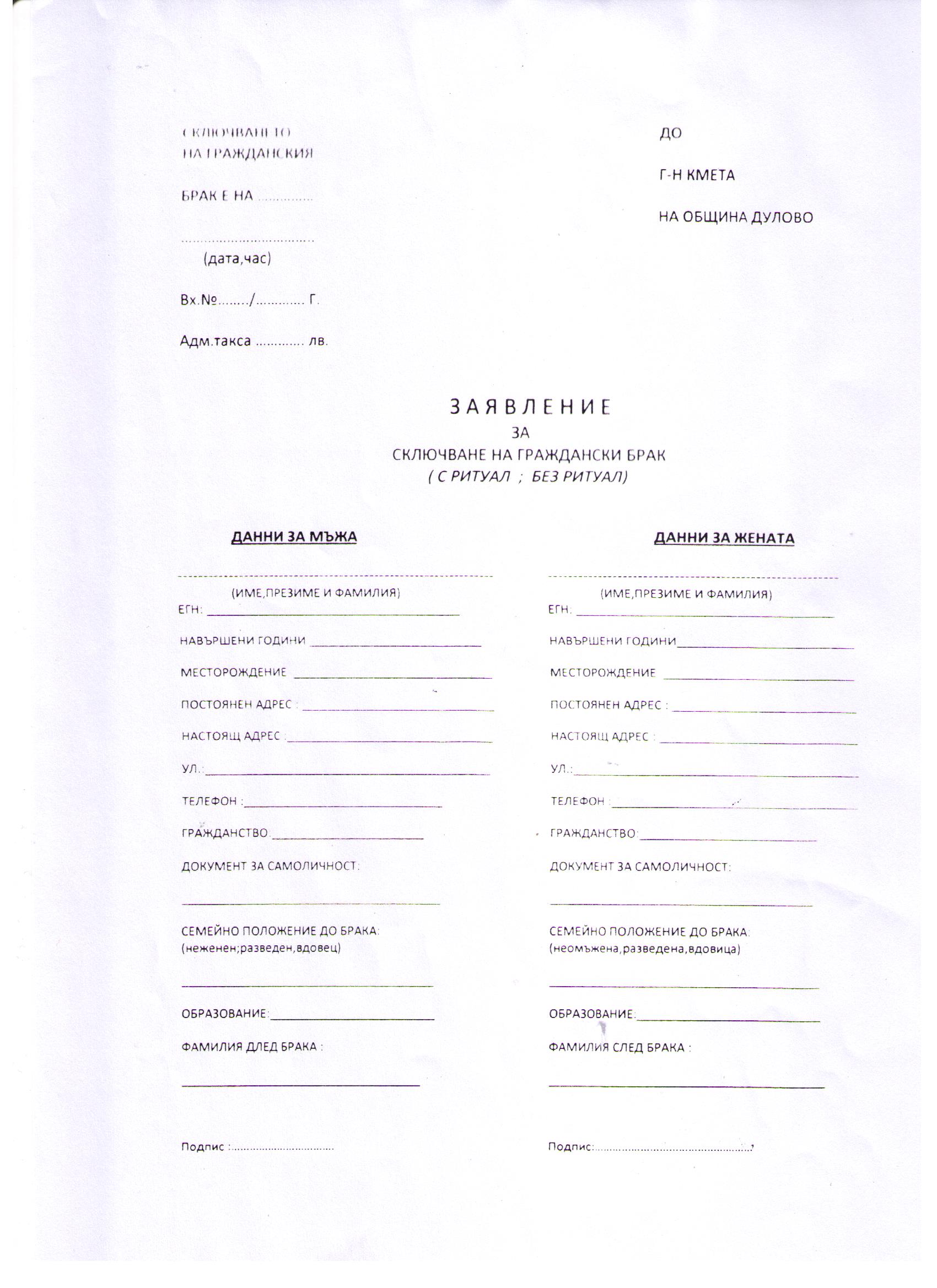 